    РЕЗОЛЮЦІЯ UKRLEGPROM  CONFERENCE ‘2023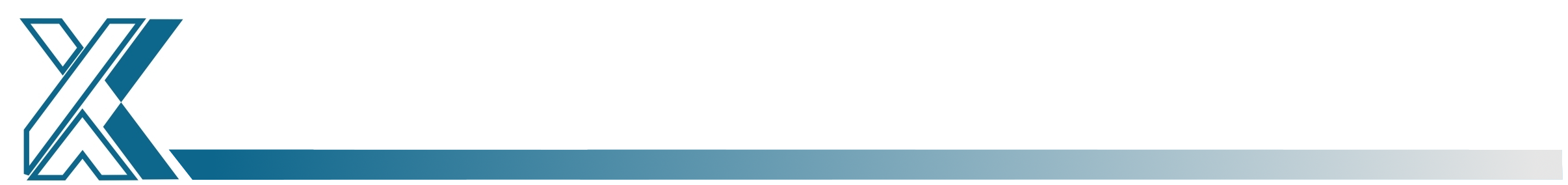 ЛЕГКА ПРОМИСЛОВІСТЬ. ВІДНОВЛЕННЯ. РАЗОМ ДО ПЕРЕМОГИ!м. Київ, вул. Хрещатик, 34	23 червня 2023 р.Для збереження в Україні людського капіталу, зупинення трудової міграції, залучення кадрів і зайнятості тВПО, створення передумов для підвищення реальної заробітної плати, за рахунок впровадження інновацій, модернізації виробництва, підвищення продуктивності праці, відновлення і нарощування обсягів виробництва й експортного потенціалу у текстильному виробництві, виробництві одягу, виробництві шкіри, виробів зі шкіри та інших матеріалів; виробництві гумових виробів та іграшок (КВЕД 13-15; 22.19, 32.40.12)учасниками Галузевого форуму легкої промисловості спільно з УСПП прийнято консолідовану позицію з вимогою до Уряду, Верховної Ради України, центральних та місцевих органів виконавчої влади щодо безумовного здійснення затвердженого «Плану заходів з підтримки легкої промисловості України на 2022-2024 рр.» (Розпорядження КМУ від 16.02.2022 №169-р), яким передбачено: стимулювання цифровізації та інвестиційної привабливості легкої промисловості поширення вимог щодо частки локалізації для публічних закупівель галузевої продукції визначення механізму державної портфельної гарантії на кредити для модернізації виробництв підприємств та фінансування імпорту устаткуванняпрограму кредитування експортудетінізацію товарообігу готових виробів легкої промисловостізабезпечення участі підприємств у міжнародних виставках 2023-2024 рр. на загальну суму 50 млн.грн.ефективне використання коштів державного бюджету у сфері підготовки та перепідготовки кадрів для легкої промисловості.1. Для підвищення продуктивності праці, підвищення заробітної плати, модернізації виробничих підприємств (КВЕД 13-15; 22.19; 32.40.12) на законодавчому рівні тимчасово, строком на 10 роківвстановити нульову ставку зі сплати податку на додану вартість на обладнання, що (не виробляється в Україні) ввозиться в Україну для виробничих потреб та вноситься до статутного фонду;запровадити механізм, що надасть можливість підприємствам спрямувати кошти податку на прибуток на відновлення, модернізацію, розбудову, впровадження інновацій, заходів з енергозбереження (прийняття проєкту ЗУ №2508)2. Для пріоритетного забезпечення оборонних і споживчих потреб внутрішнього ринку шляхом максимального задіяння національних виробників, зайнятості населення, зменшення негативного сальдо зовнішньої торгівлі, а також декриміналізації процесу відповідальності, недопущення санкцій до приватних підприємств з тривалим виробничим циклом за включення до калькуляції витрат прибутку:врегулювати питання зняття обмежень/заборони (зміни до Постанова КМУ №335) щодо ціноутворення з прибутковою складовою, необхідною для беззбиткового розвитку та покриття непрогнозованих ризиків приватних підприємств (валютний курс, блекаути, руйнування в умовах воєнного часу тощо).3. Для забезпечення міжнародної конкурентоспроможності та нарощування експорту ініціювати переговорний процес про внесення змін до відповідних Регламентів ЄС щодо обнуління ставок ввізного мита на трикотажну і текстильну продукцію (гр. 61, 62 УКТ ЗЕД) при отриманні сертифікатів EUR-1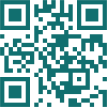 